RIWAYAT HIDUPSalfia, lahir di Sungguminasa Kabupaten Gowa Provinsi Sulawesi Selatan pada tanggal 28 Oktober 1988, anak ketujuh  dari  tujuh  bersaudara dari pasangan Ayahanda Alm. Adama dan Ibunda Hj. Padda.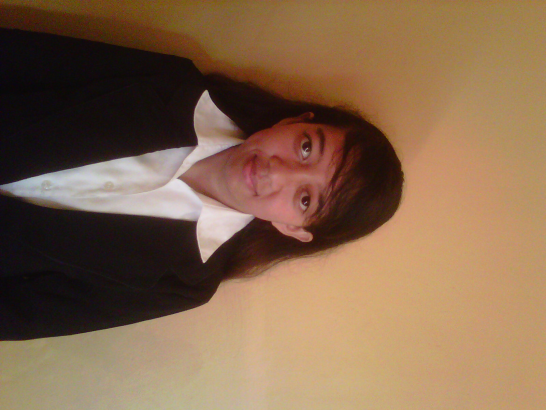 Penulis mulai memasuki jenjang pendidikan dasar pada tahun 1993-1999 di SD Negeri 6 Bonto Kamase Kabupaten Gowa, memasuki sekolah menengah pertama pada tahun 1999-2002 di MTs. Negeri Aisyiyah Kecamatan Somba Opu Kabupaten Gowa, memasuki sekolah menengah atas pada tahun 2002-2005 di MAN 1 Mangempang Kabupaten Barru. Pada tahun 2007, penulis melanjutkan pendidikan di Universitas Negeri Makassar Fakultas Ilmu Pendidikan Jurusan Pendidikan Luar Biasa, Program Strata Satu (S1).Selama menjadi mahasiswa, penulis pernah aktif dalam organisasi Himpunan Mahasiswa Jurusan (HMJ) PLB FIP UNM. Selain itu penulis juga pernah aktif pada  Persatuan Mahasiswa Ortopedagogik Indonesia (PMOI), penulis juga pernah aktif pada (MAPERWA) FIP UNM.